LABORATORIO DE RESISTIVIDADOBJETIVOGENERAL:Hallar la resistividad de algunos cuerpos regulares.ESPECIFICOSIdentificar los conceptos de resistividad y conductividadCon base en el concepto de resistividad hallar la resistencia, la resistividad, la potencia y la intensidad de corriente sobre un elemento conductorMarco teóricoResistividad. “Es La propiedad de un material de resistir el flujo de corriente” 2 y se denota con el símbolo ρ.La conductividad es el reciproco de la resistividad, propiedad de la materia para no oponerse al paso del flujo eléctrico con símbolo S (DORF, Richar. Op. Cit. P 37)La fórmula es   Resistividad= Area* Resistencia/longitud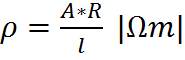 Y el de la conductividad es su inversoEn la siguiente tabla se presenta la resistividad de algunos cuerpos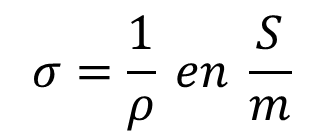 EquiposEquipos: Multimetro, fuente, metroMateriales: Barras de área regular, cableadoProcedimientoTomar un objeto metálico sin forro de área regular y medir su área transversalMedir su longitudMedir la resistencia con el Ohmetro. Si lo mide puede calcular ya la resistividad y luego si proceder con d y eColocar el objeto con una fuente de voltaje a 1 VMedir Voltaje en CD e Intensidad de corriente en CDSi la resistencia es muy chica la corriente puede ser muy alta, entonces coloque una resistencia de protección en serie con el objeto y ahora si mida voltaje y corriente del objeto metálicoCalcule ahora la resistividad y señale de que material puede estar hecho el objetoCalcule la potencia que consume el objeto cuando cae sobre el un voltaje con una fuente de 1 V.Repita el proceso con otros 2 objetos de área regular.Nota: toda mediad se toma 3 veces.Tablas, planos y resultadosConclusionesReferencia bibliográficaMaterialResistividad a 20⁰C [Ω*m]Poliestireno1x1016AISLANTESilicio2.3X103SEMICONDUCTCarbono4x10-5CONDUCTORESAcero6x10-7Plata1.25x10-8Cobre1.70x10-8Oro2.44x10-8Aluminio2.82x10-8Tungsteno5.52x10-8Níquel7.2x10-8Hierro9.58x10-8Estaño12x10-8Acero Industrial71.1x10-8Grafito35.0x10-8